CORRECTIONS DU MARDI 26 MAIFiche découverte de vocabulaire : Exercice 2 :Chez le dentiste Erwann va chez le dentiste pour sa visite de contrôle annuelle. Le dentiste : Mais ton pouce a fait avancer tes dents ! Tu suces ton pouce ? Erwann : Oui, dans mon lit le soir, et parfois à l’école. Le dentiste : Ta dentition a été déformée par ton pouce. Il te faudra un appareil dentaire plus tard. En attendant, arrête de sucer ton pouce ! Exercice n°3 :Mots de la même famille que « dent » : dentiste.dentition.dentaire.dentifrice.dentine.dentier.édentédentelleExercice n°5 :Aliment représenté sur l’image : du chocolatIl en fabrique : le chocolatierL’endroit où on le fabrique : la chocolaterieOn se lave dedans : la baignoireOn le prend le soir pour se laver et s’amuser : le bain On va à la mer pour ça : se baignerLe petit garçon en est un : un pêcheurC’est une activité pour attraper des poissons : la pêche Attraper des poissons : pêcherCalcul mental / soustraire un multiple de 10Calcule sans poser d’opération :1 655 - 30 = 1 625                  6 231 – 20 = 6 211                               4 591 - 80 = 4 5112 497 - 30 = 2 467                   6 553 -50 = 6 503                              5 083 - 50 = 5 0331 276  - 40 =  1 236                  3 548 - 20 = 3 528                            4 394 - 70 = 4 324Reda veut acheter une piscine de jardin qui coûte 2 386 euros, et il y a une réduction de 50 euros.    2 386 – 50 = 2 336Combien va-t-il payer ?  Il va payer 2 336 euros.                                                  Le cercle             CENTRE                    CERCLE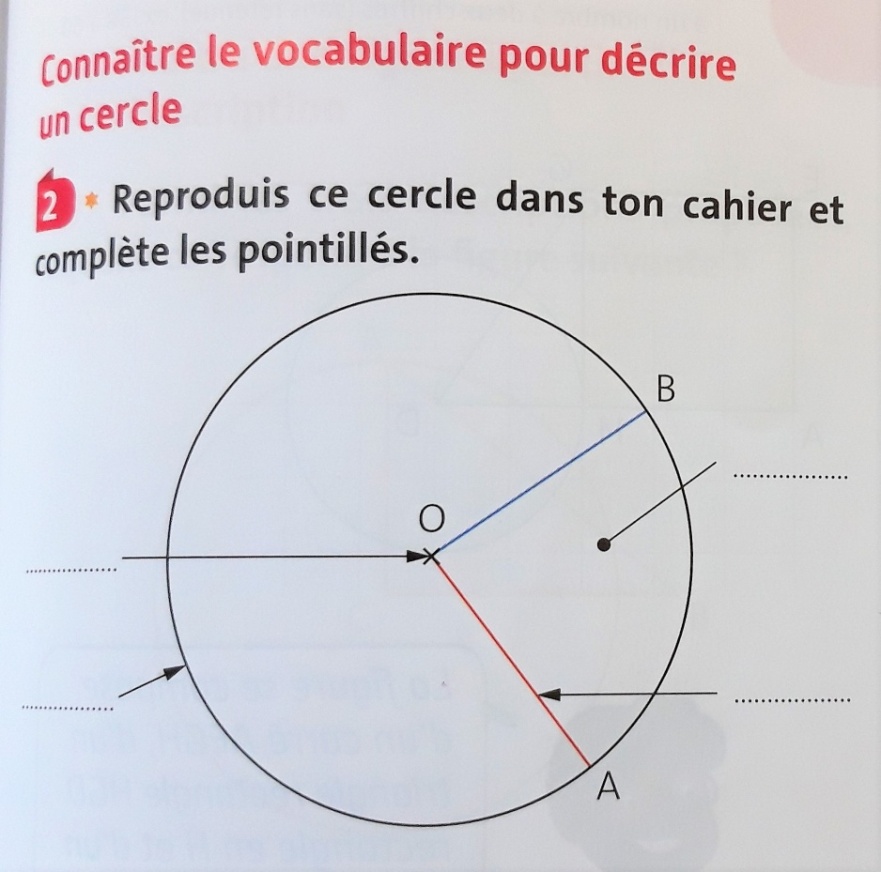 DISQUERAYON